English 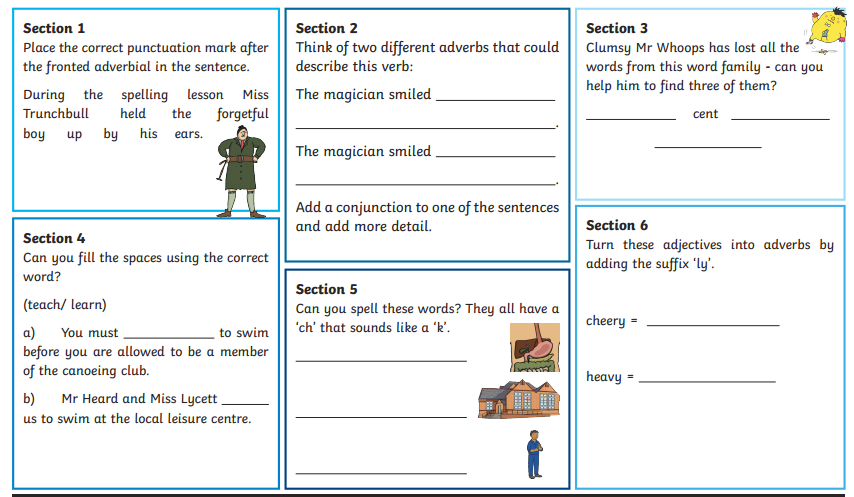 ExtensionWrite a detailed paragraph to describe this image of a sunset. 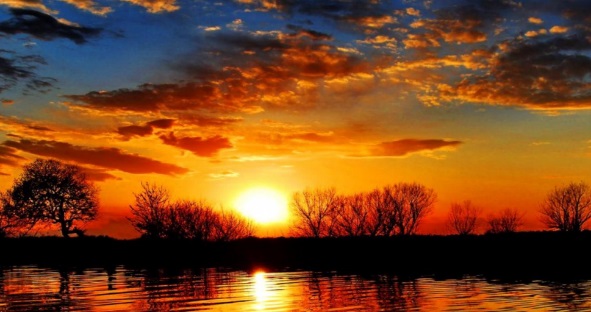 Use: Fronted adverbialsNouns and adjectives Subordinating conjunctions Interesting language 